John Armour Professor of Law and Finance, University of OxfordJohn Armour is Professor of Law and Finance at Oxford University and a Fellow of the British Academy and the European Corporate Governance Institute.  He studied at the University of Oxford and then at Yale Law School. He has held visiting posts at various institutions including the University of Chicago, Columbia Law School, the University of Frankfurt, the Max Planck Institute for Comparative Private Law in Hamburg, and Sydney Law School. He is a member of the American Law Institute and an Academic Member of the Chancery Bar Association. Armour has published widely in the fields of company law, financial regulation, and corporate insolvency, and his books include Principles of Financial Regulation (OUP, 2016) and The Anatomy of Corporate Law (OUP, 3rd ed. 2017). He serves as an Executive Editor of the Journal of Corporate Law Studies and the Journal of Law, Finance and Accounting, and has been involved in policy-related projects commissioned by the UK Department of Business, Energy and Industrial Strategy, the UK Financial Conduct Authority, the Commonwealth Secretariat and the World Bank. He recently served as a member of the European Commission’s Informal Company Law Expert Group, advising on issues including digitalisation in company law and cross-border corporate transactions. His current research agenda focuses on the application of artificial intelligence to law. 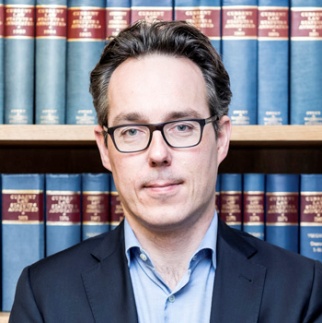 